THE TERENCE RATTIGAN SOCIETY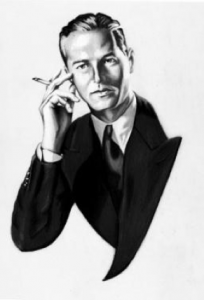 Saturday 4 December 2021Matinée performance of Flare Pathat the DIXON STUDIO, PALACE THEATRE, Westcliff-on-Sea, Essex2.30pm performanceJOIN US for a day out to the seaside (close enough!) to see The Southend Shakespeare Company (est.1951) perform Rattigan’s moving wartime play.
We are scheduling a post-show Q+A – with some of the cast and the director — in the theatre. Following this we shall adjourn for supper directly opposite at welcoming Italian restaurant, Il Palazzo.  Transport – self arranged: taking the 12.45 train from Liverpool Street to Westcliff. The Palace is around a fifteen-minute walk from the station (taxi rank available).✂ ……………………………………………………………………………………………………..……B O O K I N G    F O R MPlease make your booking and send your cheque (if appropriate) by 19 November (we are holding ticket reservation) to:- Alison Du Cane, 24 Upper Mall, W6 9TA Alison@ducane.net (Receipt of bookings acknowledged by email)    No. of ticketsPerformance of Flare Path£12.50Supper: Il Palazzo (starter and main)£17.00£17.00Name (& name of guest(s)):I enclose a cheque for:                   Payable to:The Terence Rattigan Society££I have made a bank transfer for:Lloyds TSB Chelsea BranchAccount Number: 22820768Sort Code: 30-64-72Please put FPIP as the reference£Please confirm to phillward@me.com when you have made a bank transfer£Please confirm to phillward@me.com when you have made a bank transfer